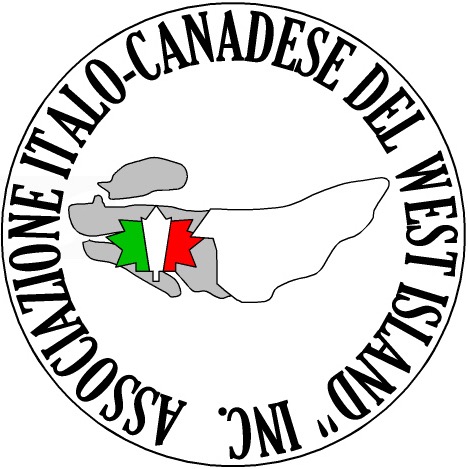      6.   a) Attività scolastiche e sociali:               Activités académiques et sociales:          Academic and social activities :      b) Informazioni personali che possono aiutarci a conoscervi meglio:     Informations personnelles qui nous permettrons de mieux vous connaître :     Personal information that can help us know you better:                                                                                                                                      c)  Diteci il perché dovreste ricevere une borsa di studio:          Dites-nous pourquoi vous croyez mériter une bourse d’études :          Please tell us why you deserve a scholarship: 
      ___________________________________________________________________________      ___________________________________________________________________________           ___________________________________________________________________________           ___________________________________________________________________________      ___________________________________________________________________________      ___________________________________________________________________________      ___________________________________________________________________________      ___________________________________________________________________________           ___________________________________________________________________________           ___________________________________________________________________________      ___________________________________________________________________________      ___________________________________________________________________________      ___________________________________________________________________________           ___________________________________________________________________________           ___________________________________________________________________________      ___________________________________________________________________________      ___________________________________________________________________________      ___________________________________________________________________________      ___________________________________________________________________________           ___________________________________________________________________________           ___________________________________________________________________________      ___________________________________________________________________________      ___________________________________________________________________________      ___________________________________________________________________________      ___________________________________________________________________________      ___________________________________________________________________________      ___________________________________________________________________________           ___________________________________________________________________________           ___________________________________________________________________________      ___________________________________________________________________________      ___________________________________________________________________________      ___________________________________________________________________________      ___________________________________________________________________________      ___________________________________________________________________________      ___________________________________________________________________________      ___________________________________________________________________________      ___________________________________________________________________________      ___________________________________________________________________________      ___________________________________________________________________________           ___________________________________________________________________________           ___________________________________________________________________________      ___________________________________________________________________________      ___________________________________________________________________________      ___________________________________________________________________________                      ___________________________________________________________________________      ___________________________________________________________________________      ___________________________________________________________________________      ___________________________________________________________________________      ___________________________________________________________________________      ___________________________________________________________________________           ___________________________________________________________________________           ___________________________________________________________________________      ___________________________________________________________________________      ___________________________________________________________________________      ___________________________________________________________________________      ___________________________________________________________________________      ___________________________________________________________________________           ___________________________________________________________________________           ___________________________________________________________________________      ___________________________________________________________________________      ___________________________________________________________________________      ___________________________________________________________________________                      ___________________________________________________________________________      ___________________________________________________________________________      ___________________________________________________________________________      ___________________________________________________________________________      ___________________________________________________________________________      ___________________________________________________________________________           ___________________________________________________________________________           ___________________________________________________________________________      ___________________________________________________________________________      ___________________________________________________________________________      ___________________________________________________________________________           ___________________________________________________________________________           ___________________________________________________________________________      ___________________________________________________________________________      ___________________________________________________________________________      ___________________________________________________________________________     7.  Nomi di persone (non-parenti) alle quali possiamo domandare referenze su di voi:      Personnes que nous pouvons contacter comme référence (s.v.p. pas de parenté):      Names of reference we may contact (no relatives please):      __________________________________    Tél. /Tel.  __________________      __________________________________    Tél. /Tel.  __________________      __________________________________    Tél. /Tel.  __________________  8.  In quale campo pensate di fare carriera?       Quels sont vos choix de carrière?            What line of work would you prefer as a career?            1ma scelta / 1er choix / 1st choice:   _________________________________________            2nda scelta / 2e choix  /  2nd choice:  ________________________________________       Firma  /  Signature:  ______________________________     Data / Date:  ______________Per favore inviate anche una copia ufficiale della vostra pagella prima del 30 gennaio 2021 a:S.V.P.  envoyez aussi un relevé officiel de vos notes avant le 30 janvier 2021 à :Please send also an official transcript of your grades before January 30, 2021 to:Carmen Di Ioia               carmendiioia@yahoo.com36 Cherry LaneKirkland, QcH9H 4K2